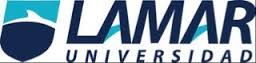 JOSE IVAN CARRILLO QUEZADA INGENIERIA INDUSTRIALLIC: DACIL PADILLA MATRICULA: LIT290ADMINISTRACIONGRADO: 3APARCIAL 2, ACTIVIDAD 1 Plasma las etapas de la Planeación: Objetivos, Estrategias, Políticas, Programas y Presupuestos, en relación al desarrollo y análisis de una empresa de giro comercial.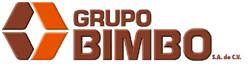 Objetivos
Ser un fabricante de productos innovadores y de alta calidad a bajo costo y socialmente responsable, con una cadena de suministro de materias primas y empaques, integrada y eficiente.Establecer vínculos emocionales y forjar relaciones perdurables con nuestros consumidores.Maximizar nuestro alcance a través de escalas, tecnología e infraestructura.Lograr que las operaciones cotidianas estén sustentadas en un marco de prácticas responsables de negocio que fortalezcan nuestra ventaja competitiva y generen valor para todos los grupos de interés.Estrategias	Nuestro negocio consiste primordialmente en la producción, distribución y comercialización, de productos alimenticios empacados. Operamos en un ambiente local por naturaleza, debido a la corta vida en anaquel. En su mayoría, los productos se dirigen a un público y se caracterizan por una alta frecuencia en el consumo.Políticas

Persona: "Ver siempre al otro como persona, nunca como un instrumento."                                                                                   Pasión: "Vemos nuestro trabajo como una misión, una pasión, una aventura. El compartir esto en un ambiente de participación y confianza es lo que constituye el alma de la empresa." Don Lorenzo Servitje
Rentabilidad: "Es el resultado visible de todas nuestras ideas, esfuerzos e ilusiones. Es el oxígeno que permite a nuestra empresa seguir viviendo."                                                                       
Efectividad: "Lograr que las cosas sucedan: Resultados. Servir bien es nuestra razón de ser."
Trabajo en Equipo: "Ágiles, activos, entusiastas, con los tenis puestos. Compartir, aprender todos." Daniel Servitje
Confianza: "Base sobre la que se construye todo. Contar con el otro para la tarea común."
Calidad: "Nuestra empresa debe ser creadora, eficiente, productiva y con un altísimo ideal de Calidad y Servicio."Programas y presupuestosBimbo XXI es un ambicioso proyecto informático con un presupuesto aproximado de USD 50 millones -de los cuales USD 20 millones serán destinados al proyecto ERP- para los próximos cinco años que le permitirá a Grupo Bimbo hacer frente a un entorno comercial y tecnológico cada vez más competido y sofisticado.Aportación personal Mi aportación es resaltar la gran organización que es el grupo Bimbo ya que se preocupa totalmente por el cliente, siempre ve más por nosotros busca los estudios de la sociedad para ver la manera de cómo cubrir nuestras necesidades. Esta empresa es la panificadora más grande del mundo cuenta con más de 120 marcas en el mercado, por eso resalto más que nada eso, es una empresa que está en continuo crecimiento y cabe mencionar que es socialmente responsable.